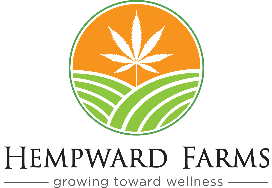 Hempward CBD Narrative LogDateTimeDoseNotes and reflections